Early Pupil Friendly Reading Targets- Enjoyment and Choice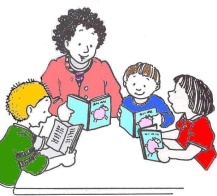 I can read with my group and follow others read.  I can  listen to others read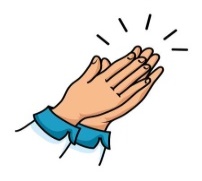 I can clap the rhythm  in words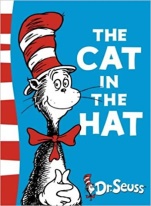 I can say rhyming words 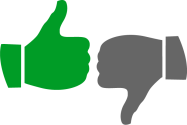 I can say if I like or dislike a story and why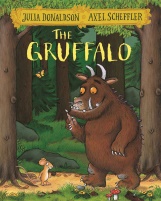 I can choose a story to read. I can  talk about the cover, title, author and illustrator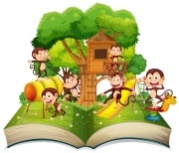 I can use pictures to help me tell the story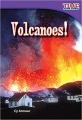 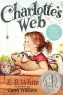 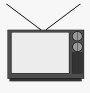 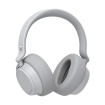 I can say what type of writing this is, fiction or non-fictionI can read with my group and follow others read.  I can  listen to others read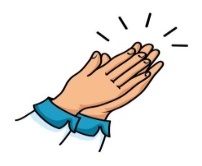 I can clap the rhythm  in wordsI can say rhyming wordsI can say if I like or dislike a story and whyI can choose a story to read. I can  talk about the cover, title, author and illustratorI can use pictures to help me tell the story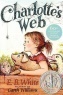 I can say what type of writing this is, fiction or non-fictionI can read with my group and follow others read.  I can  listen to others read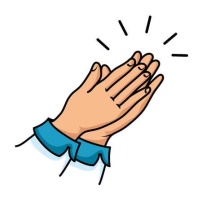 I can clap the rhythm  in wordsI can say rhyming words I can say if I like or dislike a story and whyI can choose a story to read. I can  talk about the cover, title, author and illustratorI can use pictures to help me tell the storyI can say what type of writing this is, fiction or non-fictionI can read with my group and follow others read.  I can  listen to others read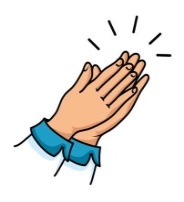 I can clap the rhythm  in wordsI can say rhyming wordsI can say if I like or dislike a story and whyI can choose a story to read. I can  talk about the cover, title, author and illustratorI can use pictures to help me tell the storyI can say what type of writing this is, fiction or non-fictionI can read with my group and follow others read.  I can  listen to others read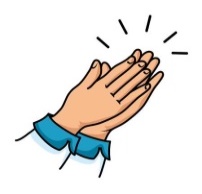 I can clap the rhythm  in wordsI can say rhyming wordsI can say if I like or dislike a story and whyI can choose a story to read. I can  talk about the cover, title, author and illustratorI can use pictures to help me tell the storyI can say what type of writing this is, fiction or non-fiction